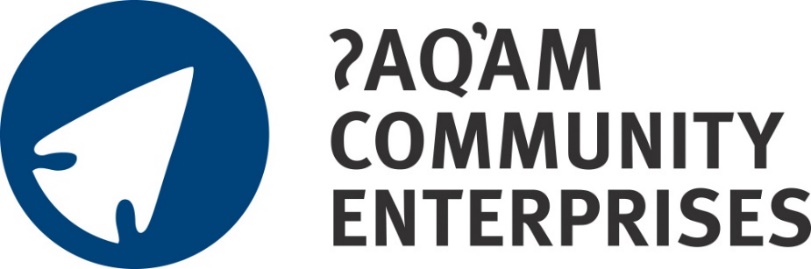 Annual General MeetingThursday Mar 9th 20235–7:30 pm Includes Dinner & door prizes!Location: Dan Joe Memorial Gym5:00 pm Dinner & door prize #15:45 pm Opening Prayer & Introductions 6:00 pm 2022 year in review, successes and challenges, ACE staff & Board of Directors. 6:20 pm Financial statements 6:40 pm 2023 Updated strategic priorities7:00 pm Open dialogue, question period & more door prizes! 7:30 Meeting adjourned. 